AusschreibungstextINOXTECHAluminium-Rahmen-KlippsystemAusschreibungstext Aluminium-Rahmen-KlippsystemGelb markierte, nicht zutreffende Varianten sind zu löschen. Es ist jeweils aus der Aufzählung auszuwählen.Ganzglasgeländer nach SIA 261 Kat. A, B, D, zertifiziert nach EN 1090Komplettes Glasgeländer planen, herstellen, liefern und montieren inkl. allen An- und Abschlüssen, Befestigungsmittel, allen notwendigen Komponenten zur fachgerechten Vollendung des Baukörpers und dem aktuellem Stand der Technik entsprechend.Die Ausführung muss nach den Vorgaben des Systemherstellers erfolgen.Modulare Geländerfüllungen INOXTECH Aluminium – Rahmen – Klippsystem für den Innen- und Aussenbereich. Statisch geprüft nach SIA 261 für die Kategorien A, B, D mit Menschengedränge mit einer Linienlast von 0.8 kN/m'. Das Geländersystem ist nach EN 1090 zertifiziert.PlanunterlagenAusführung gemäss folgenden Planunterlagen:Plan-Nr. ____________________Plan-Nr. ____________________Profil und GlasdickenAluminium Grund- und Deckprofil für die Umrahmung von(a) Verbundsicherheitsglas 9mm, 2-seitig umlaufend.(b) Verbundsicherheitsglas 13mm, 2-seitig umlaufend.(c) Verbundsicherheitsglas 9mm, 4-seitig umlaufend.(d) Verbundsicherheitsglas 13mm, 4-seitig umlaufend.Anschluss an BauteilUnsichtbare Direktmontage auf vormontierte Geländerpfosten aus __________________________.Maximaler Pfostenabstand 1500mm, Montageart nach Vorgaben Systemhersteller (vgl. £Planungshandbuch INOXTECH).GlasspezifikationenGlasklotzung mittels PVC Glasunterlage, 2 Stk. pro GlasGlashöhe (inkl. Glaseinstand 16mm) h = __________mm(a) VSG aus 2x 4mm Float mit 0.76mm PVB-Folie, sämtliche Kanten rodiert / poliert.(b) VSG aus 2x 4mm TVG mit 0.76mm PVB-Folie, sämtliche Kanten rodiert / poliert.(c) VSG aus 2x 4mm ESG-H mit 0.76mm PVB-Folie, sämtliche Kanten rodiert / poliert.(d) VSG aus 2x 6mm Float mit 0.76mm PVB-Folie, sämtliche Kanten rodiert / poliert.(e) VSG aus 2x 6mm TVG mit 0.76mm PVB-Folie, sämtliche Kanten rodiert / poliert.(f) VSG aus 2x 6mm ESG-H mit 0.76mm PVB-Folie, sämtliche Kanten rodiert / poliert.*Glasstärke ist abhängig von der Glashöhe und Lagerung 2-seitig / 4-seitigOberflächenbehandlung(a) Oberfläche: unbehandelt roh(b) Oberfläche: Pulverbeschichtet nach RAL _______(c) Oberfläche: Pulverbeschichtet nach NCS _______(d) Oberfläche: Eloxiert ___________*Folgende Abschnitte sind optional:StossverbinderStossverbinder aus Aluminium unsichtbar verschraubt, _______ Stk.EckverbinderEckverbinder für vertikale Verbindungen aus Aluminium unsichtbar verschraubt, _______ Stk.Eckverbinder für horizontale Verbindungen aus Aluminium, unsichtbar verschraubt, _______ Stk.Abdecken von SichtflächenVerschliessen aller offenen Stirnflächen des Grund- und Deckprofils mit Aluminiumdeckel.AusmassGlasgeländer gem. obigem BeschriebTotal _________ lm	à CHF/lm ________	CHF ________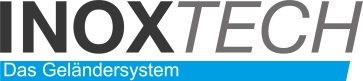 c/o Arthur Weber AG
Wintersried 7
6423 Seewen 
zertifiziert nach ISO 9001
zertifiziert nach EN 1090c/o Arthur Weber AG
Wintersried 7
6423 Seewen 
zertifiziert nach ISO 9001
zertifiziert nach EN 1090Datum / Freigabe / Revisionen: 26.05.2020c/o Arthur Weber AG
Wintersried 7
6423 Seewen 
zertifiziert nach ISO 9001
zertifiziert nach EN 1090Dokument-Status:	  Entwurf	  Kontrollexemplar	  Definitiv